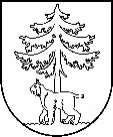 JĒKABPILS PILSĒTAS PAŠVALDĪBAIEPIRKUMU KOMISIJA Reģistrācijas Nr.90000024205Brīvības iela 120, Jēkabpils, LV – 5201Tālrunis 65236777, fakss 65207304, elektroniskais pasts vpa@jekabpils.lvJēkabpilī11.07.2017.  Nr. 1.2.13.1/170Uz ________Nr. __________Visiem piegādātājiemPar publisko iepirkumu ar identifikācijas nr. JPP 2017/32Jēkabpils pilsētas pašvaldības iepirkuma komisija ir saņēmusi piegādātāja jautājumus par publisko iepirkumu “Projekta “Jēkabpils pilsētas infrastruktūras sasaiste ar TEN-T tīklu” tehniski ekonomiskā pamatojuma izstrāde un projekta “Degradētās teritorijas revitalizācija uzņēmējdarbības attīstībai Jēkabpilī” izmaksu un ieguvumu analīze”, identifikācijas Nr. JPP 2017/32, izskatījusi tos un sniedz atbildi:Jautājums: Vai 2. daļas iepirkumam ir izstrādāts būvprojekts vai būvprojekts minimālā sastāvā?Atbilde: 2017.gada 29.maijā tika noslēgts iepirkuma (identifikācijas Nr. JPP 2017/14/ERAF) līgums ar SIA "Acitektura". Būvprojekta “Pārtikas pārstrādes ražotnes jaunbūve uzņēmējdarbības attīstībai Ķieģeļu ielā, Jēkabpilī” izstrādes termiņš ir ne vēlāk kā 4 (četru) mēnešu laikā no iepirkuma līguma noslēgšanas dienas. Pēc būvprojekta jāveic būvekspertīze, kura ilgs vismaz 1 mēnesi un, ja būs nepieciešams, būvprojektā būs jāveic būvprojekta korekcijas. Jautājums: Vai iespējams saņemt informāciju no pasūtītāja par teritorijām, tieši, kur paredzēta revitalizācija un sasaiste ar TEN-T tīklu?Atbilde: Pielikumā pievienojam kartogrāfisko materiālu, kurā atspoguļotas projektu teritorijas.Pielikumā: 1. Teritorijas shēma (Ķieģeļu iela 19, Ķieģeļu iela 23 un Ķieģeļu iela); 2. TEN-T plāns (TEN– T sasaistes posmu karte).Komisijas priekšsēdētāja       								L.MeldrājaStankevica  65207309